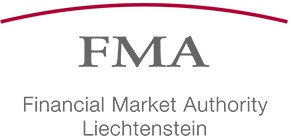 for the purpose of notifying pre-marketing arrangements:by Liechtenstein authorised alternative investment fund managers (“AIFMs”) pursuant to Article 30a of AIFM Directive 2011/61/EU (the “AIFMD”) as transposed by Article 28-1 of the Luxembourg law of 12 July 2013 on alternative investment fund managers (the “AIFM Law”);by Liechtenstein managers of qualifying venture capital funds (“EuVECA managers”) pursuant to Article 4a of Regulation (EU) n° 345/2013 on European venture capital funds (the “EuVECA Regulation”);by Liechtenstein managers of qualifying social entrepreneurship funds (“EuSEF managers”) pursuant to Article 4a of Regulation (EU) n°346/2013 on European social entrepreneurship funds (the “EuSEF Regulation”).	Article 30a of the AIFMD (Article 28-1 of the AIFM Law)	Article 4a of the EuSEF Regulation	Article 4a of the EuVECA Regulation1 The pre-marketing period indicated in this section should be the same for all the Member States mentioned in this document. In case of different pre-marketing dates per Member State a separate notification letter should be provided.Name:			     Position:		     Telephone number:	     Email address:		     Name:			     Position:		     Telephone number:	     Email address:		     	an investment firm in accordance with Directive 2014/65/EU; 	a credit institution in accordance with Directive 2013/36/EU;	a UCITS management company in accordance with Directive 2009/65/EC;	an authorised AIFM in accordance with the AIFMD;	a tied agent in accordance with Directive 2014/65/EU.	common fund 	investment company	other (please specify):	     	Yes 	No2 Including information on the investment strategies presented.3 Please provide the specific investment strategy provided by the AIF/compartment.The AIFM / EuVECA manager / EuSEF manager hereby confirms that it shall  ensure that potential investors in the relevant Member State do not acquire units or shares in the relevant AIF or the compartment(s) through this pre-marketing and that the investors contacted as part of this pre-marketing may  only acquire units or shares in that AIF or that compartment through marketing  permitted under the marketing rules provided by the AIFMD, the EuVECA Regulation and the EuSEF Regulation.	Yes 	NoThe FMA reminds that any subscription by professional investors in the  relevant Member State (including those subscribing at their own initiative and  including those which have not been approached during the pre-marketing phase), within 18 months of the AIFM / EuVECA manager / EuSEF manager having begun pre-marketing, to units or shares of the AIF or the compartment(s) referred to in the information provided in this letter, or of an AIF or compartment established as a result of this pre-marketing, shall be considered to be the result of marketing and shall be subject to the applicable  notification procedures referred to in the AIFMD, the EuVECA Regulation or the  EuSEF Regulation.I hereby confirm (i) that the information provided in this notification letter contains all the relevant information as required by the applicable legislation, (ii) that the information in this form is accurate and complete to the best of my knowledge and belief and (iii) that I am authorized to sign on behalf of the  AIFM / EuVECA manager / EuSEF manager:	Yes 	NoName of thecompartment to be pre-marketedIs the compartement already constituted?Code number, if available(AIF / compartment e. g. XNNNN / CCC)AIFs / Compartment’s investment strategy3	Yes 	No	N/AName:      Name:      First name:      First name:      Position:      Position:      Company:      Company:      Phone:      Phone:      E-mail address:      E-mail address:      Date:      Date:      Signature:      Signature:      